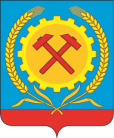 СОВЕТ НАРОДНЫХ ДЕПУТАТОВ ГОРОДСКОГО ПОСЕЛЕНИЯГОРОД ПОВОРИНО ПОВОРИНСКОГО МУНИЦИПАЛЬНОГОРАЙОНА ВОРОНЕЖСКОЙ ОБЛАСТИ                                                                                                           Утверждаю:                                                                               Глава городского поселения                                                                                      город   Поворино Поворинского                                                                         муниципального района                                                                      Воронежской области                                                                                 _____________В.П. Буравлев                                                                                                        19.05.2023 г.АктОт 19.05.2023г.  обнародования решений  Совета народных депутатов городского поселения город Поворино Поворинского муниципального района Воронежской области от 19.05.2023г.  № 209-216                                                                              Дата начала обнародования: 19.05.2023г.                                                                              Дата окончания обнародования: 29.05.2023г.	В соответствии с Уставом городского поселения город Поворино Поворинского муниципального района Воронежской области, комиссия в составе: Овсянников Роман Валентинович – заместитель главы городского поселения город Поворино, депутат Совета народных депутатов городского поселения город Поворино, Обожганкина Елена Михайловна – главный специалист Совета народных депутатов городского поселения город Поворино, Тарадина Оксана Владимировна – депутат Совета народных депутатов городского поселения город Поворино:  составила настоящий акт о том, что с целью доведения до сведения граждан, проживающих на территории городского поселения город Поворино Поворинского муниципального района Воронежской области, было обнародовано следующие  решения Совета народных депутатов городского поселения город Поворино Поворинского муниципального района Воронежской области: От 19.04.2023г. № 209  Об отчёте главы   городского поселения город Поворино Поворинского муниципального района Воронежской области за 2022 год;От 19.05.2023г. № 210  О внесении изменений в решение Совета народных депутатов Поворинского муниципального района Воронежской области от 15.04.2016 № 183 «Об утверждении Положения о порядке размещения сведений о доходах, расходах, об имуществе и обязательствах имущественного характера лиц, замещающих муниципальные должности в органах местного самоуправления, городского поселения город Поворино Поворинского муниципального района Воронежской области, и членов их семей на официальных сайтах органов местного самоуправления городского поселения город Поворино Поворинского муниципального района Воронежской области и предоставления этих сведений средствам массовой информации для опубликования;От 19.05.2023г. № 211 О проекте решения Совета народных депутатов городского поселения город Поворино Поворинского муниципального района Воронежской области «О внесении изменений и дополнений в Устав городского поселения город Поворино Поворинского муниципального района Воронежской области» и назначении публичных слушаний;От 19.05.2023г. № 212  О внесении изменений в решение Совета народных депутатовгородского поселения город Поворино Поворинского муниципального района Воронежской области от 27.12.2011г. № 85 «Об обнародовании муниципальных правовых актов»;От 19.05.2023г. № 213 « Об исполнении бюджета городского поселения город Поворино Поворинского муниципального района за 2022 год»; От 19.05.2023г. № 214  О награждении знаком  «За заслуги перед городом Поворино» Созину Юлию Анатольевну;От 19.05.2023г. № 215  О награждении знаком «За заслуги перед городом Поворино» Колготина Юрия Анатольевича;От 19.05.2023г. № 216 О награждении знаком «За заслуги перед городом Поворино» Леонова Александра Анатольевича.Путём размещения  с 19.05.2023 г. по 29.05.2023 г.  указанные  решения на информационных стендах (здание администрации городского поселения                                                                                                                                                                                                                                                                                                                                                                                                                                                                                                                                                                                                                                                                                                                                                                                                                                                                                                                                                                                                                                                      город Поворино – пл. Комсомольская, 2; здание МКУ «Районный многофункциональный центр культуры и народного творчества» Поворинского муниципального района Воронежской области – ул.  Советская, 35; здание МКУК МБ Поворинского муниципального района – ул. Советская, 81;),   утверждённого решением Совета народных депутатов городского поселения город  Поворино Поворинского муниципального района Воронежской области № 212 от 19.05.2023 года О внесении изменений в решение Совета народных депутатов  городского поселения город  Поворино Поворинского муниципального района Воронежской области от 27.12.2011г. № 85 «Об обнародовании муниципальных правовых актов» и на официальном сайте городского поселения город Поворино www.povorinosity.ru. На официальном сайте www.povorinosity.ru. обнародованные решения от 19.05.2023г. № 209-216 размещены в разделе «Решения СНД» - папке «сессия № 44 от 19.05.2023г.» постоянно с 19.05.2023г.Настоящий акт составлен в трёх экземплярах,  которые   хранятся вместе с первыми экземплярами решений  Совета народных депутатов городского поселения город Поворино Поворинского муниципального района. Члены комиссии:                                                   _________________     Овсянников Р.В.                                                                                 __________________    Обожганкина Е.М.                                                                                  __________________    Тарадина О.В.